Сказка про страну неряхСказка про неряху для детей, которые не убирают за собой игрушки и свои вещи.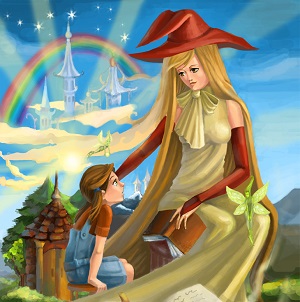 Жил да был мальчик Вася. Он очень не любил убирать вечером игрушки. Так весело и интересно было играть! На полу шеренгами стояли солдатики, за ними фырчали грузовики, трактор, четыре маленьких машинки и экскаватор. Медвежонок, собачка, утенок и сам Вася прятались за диваном. Потом наступал момент решающей битвы. Солдатики разлетались в разные стороны. Грузовик уезжал под шкаф. Трактор с экскаватором спасались в коридоре, а маленькие машинки вообще улепетывали в неизвестном направлении.   Победитель Вася колотил по барабану и торжественно маршировал по комнате, распинывая ногой попадавшиеся на пути игрушки. Наступал вечер, в комнату заглядывала мама и ласково говорила: — Васенька, пора ужинать. Убирай игрушки. — Ага, — отвечал Вася и продолжал маршировать. — Василий, — сердился папа. — Да когда же ты, наконец, уберешь игрушки? — Сейчас, — отвечал Вася и быстро распихивал игрушки под шкаф, кровать, диван, стол и кресло. А однажды случилось вот что.   Вася, как обычно, раскидал своих бойцов и транспорт по углам и лёг спать. Вдруг за окном выросла огромная тень. Она долго колыхалась в воздухе, а потом осторожно прошла сквозь стекло. Вася затаился, но глаза не закрыл. Его мучило любопытство: кто же это к нему пришёл. Посреди комнаты стояла настоящая волшебница. На ней было темно-синее платье и плащ из ночных мотыльков. Они трепетали крылышками, разлетаясь в разные стороны, когда она взмахивала руками. И снова собирались вместе, едва волшебница хлопала в ладоши. — Не бойся, Вася, — тихо сказала она. — Я волшебница Неуберинда! Хочешь, я возьму тебя в свою волшебную страну? Там никто не заставляет детей убирать игрушки, там можно разбрасывать фантики, не слушаться маму и папу и сваливать свои вещи в кучу! — Хочу! Хочу! — обрадовался Вася. — Тогда ты должен сказать: «Я больше никогда ничего не буду убирать! Я — неряха!»— Я больше никогда ничего не буду убирать, я — неряха! — послушно повторил Вася, вылезая из-под одеяла. В тот же миг мотыльки подхватили мальчика и вынесли его из комнаты.   Они летели долго-долго мимо разноцветных планет, по Млечному пути, далеко-далеко, на другую планету! Мотыльки приземлились вместе с Васей посреди улицы, как две капли воды похожей на его улицу. И дом, перед которым Вася стоял, тоже был таким же, как его дом. Сначала мальчик подумал, что Неуберинда его обманула, и они вернулись обратно, но потом понял, что это не так. По пыльной улице ветер гонял обертки, бумажки, фантики, пластиковые стаканчики и другой мусор. — А почему тут так грязно? — удивился Вася.— В нашей стране никто не убирает. Помни, ты давал Клятву неряхи! — А-а, — сказал Вася и пошел искать своих друзей. Но во дворе никого не было. — А где все? — спросил он Неуберинду. — Твои друзья недостойны стать гражданами нашей страны, — ответила волшебница. — Они всегда убирают игрушки, кладут книжки на полки и аккуратно складывают одежду перед сном! — С кем же мне играть? — В соседнем дворе есть мальчик Коля. Иди к нему, — ответила Неуберинда.  И действительно, на скамеечке в окружении пакетиков от печенья, фантиков и бутылочек из-под сока сидел чумазый мальчишка. — Привет, — протянул он Васе липкую ладошку. — У тебя руки грязные, — возмутился Вася. — Нет, они просто сладкие. Это из-за сока. Я его на штаны пролил. — Иди, переоденься, — предложил Вася. — Руки заодно помоешь. — Я вещи все растерял, — грустно сказал Коля. — А руки мыть мне неохота, все равно потом испачкаются. — А почему ты не относишь мусор в урну, — не успокаивался Вася. — Чего ты пристал? Ты что, шпион? У нас нет урн! Это страна «Беспоряндия»! — Да, — удивленно сказал Вася. — Я всего-навсего не любил убирать игрушки! Но я не хочу ходить в испачканной одежде. И мама учила меня выкидывать мусор только в урну, иначе на улице будет грязно и некрасиво. Потом он подумал чуть-чуть и добавил: — Грязно как здесь! Но если тут никто не убирает, то получается, что мусор будет прибавляться и прибавляться… Кошмар! Катастрофа! Значит, однажды весь город превратится в кучу мусора!!! Мусором засыплет дома, улицы, квартиры и мы задохнемся!!! Надо срочно спасаться!  Вася начал бегать по улицам, натыкаясь на неопрятных детей в перепачканной одежде, и рассказывать им о своей догадке. — Это что же, мы должны мусор убирать? — спросил Коля. — Мне бабушка всегда говорила: «Убери за собой!».Поэтому я и сбежала сюда, — добавила растрепанная девочка в рваном платье. — Я не хочу убирать. — Но мы же все погибнем! Неужели вы не понимаете? -испугался Вася. — Нет, это ты не понимаешь! — вступил в спор толстый мальчик в рубашке с оторванными пуговицами. — Мы все здесь собрались, чтобы никогда больше не заниматься уборкой. Ты что пристал? Вот смотри, пакет из-под сока. Это не я пил, не я бросил. Так почему это я должен убирать, а? — Ну хорошо! — сдался Вася под натиском нерях. — А если я наведу порядок и соберу все, что вы успели разбросать, вы пообещаете мне, что больше не будете мусорить? — Ты будешь убирать за нами? — удивились дети. — Да, — ответил Вася. — Иначе мы все погибнем. Город превратится в огромную свалку. Мы провалимся на дно этой мусорной кучи и никогда больше не увидим наших родителей! — А я по маме соскучился, — всхлипнул Коля. — Ой, — испугался Вася. — Как же я не подумал! Действительно! Как же вернуться домой? Зачем, зачем я согласился улететь с Неубериндой? Мне же совсем несложно было убирать игрушки, просто я ленился. — Неуберинда выискивает детей, которые не любят порядок, и забирает их на свою планету, — грустно сказала лохматая девочка. — Даже если бы ты не согласился, мотыльки утащили бы тебя силой. Сопротивляться ей могут только аккуратные дети! — Ура! Придумал! — закричал Вася. — Я знаю, как победить Неуберинду. Надо убрать весь город, и тогда она лопнет от злости.  Как решили — так и сделали. Собрали всех нерях, похищенных Неубериндой, и начали генеральную уборку. Мусор вывозили на игрушечных машинах, выносили в пластмассовых ведерках, собирали в кучи самодельными метелками из старых веточек. К вечеру улицы сверкали чистотой. Солнце тоже помогло малышам. Позвало тучку, а она умыла и проспекты, и дома, и чумазых ребятишек теплым летним дождем. Дети собрались на площади и стали ждать злую волшебницу. В свете фонарей появились белые мотыльки. — Ой, — закричала одна девочка. — Я боюсь, Неуберинда приближается! Вон, и мотыльки уже здесь! — Эй, — засмеялись мотыльки. — Разве вы не видите: мы белые! Нас прислала добрая фея Роса, которая моет траву и цветы. Вы забыли самое главное: чтобы развеять злые чары, надо обязательно сказать Клятву нерях наоборот. Звучит она так… Ой, караул! Неуберинда приближается, — испугались белые мотыльки, захлопали крылышками и пропали в темноте. — А что сказать?! — закричали вслед им дети. Но перепуганные мотыльки были уже далеко. — Давайте вспоминать, — быстро сказала Вася. — Какие слова она заставляла нас говорить. — Я больше никогда ничего не буду убирать, — вспомнил Коля. — Это же были наши любимые слова! — Значит, надо сказать: я всегда буду все убирать! — догадался Вася. — А ещё, надо было сказать: я — неряха! — крикнул кто-то из детей. — А-а! — раздался страшный громовой голос Неуберинды. — Что вы тут натворили, отвратительные создания! Кто позволил убрать мой мусор, кто посмел нарушить закон?! В наказание я превращу вас всех в конфетные фантики! — Давайте, давайте, ребята! — закричал Вася. — Я всегда буду все убирать! — Ай-ай-ай, — завопила Неуберинда и начала раздуваться, как огромный воздушный шар. Синие мотыльки испугались и бросились врассыпную. А Неуберинда висела над городом и надувалась, надувалась, закрывая собой небо. — Я аккуратный! Я послушный! Я люблю порядок! — начали выкрикивать дети. — Бух! — в небе расцвел фейерверк из голубых звездочек, и злая Неуберинда исчезла. — Уррра! — закричал Вася и… проснулся. Над ним обеспокоенно наклонилась мама: — Ты чего кричишь, сынок?   Вася удивленно оглянулся: вокруг царил прежний беспорядок. — Да, — печально кивнула головой мама. — Ты вчера опять не убрал за собой игрушки. — Это был просто сон? — удивился Вася. — Ну и что, все равно, я теперь всегда все буду убирать! Он вскочил с кровати, умылся, почистил зубы и побежал раскладывать по местам игрушки, пока мама варила вкусную кашу. Со шкафа за Васей наблюдал синий мотылек. — Нет, — сердито проворчал он. — Надо сказать Неуберинде: этот мальчик нам не подходит!   Автор Ирина Гурина